Selection for Apprentices in NSPCL Bhilai Chhattisgarh NSPCL Bhilai (A Joint Venture of NTPC & SAIL), situated in the state of Chhattisgarh intends to induct Diploma Apprentice Trainees under Apprentices Act 1961 as amended in 1973.More details w.r.t. eligibility criteria, stipend, age, branch/stream, number of vacancies, application procedure and general instructions, Interested candidates may visit the website www.nspcl.co.in.Last date of Submission of application (Through Email ID on NLI.BHILAI@GMAIL.COM) is 25.01.2021.We are looking forward to welcome sincere candidates who have zeal to learn and make a difference!!!ADVT NO. NSPCL/Bhilai/NLI/Apprentice/2020-21/01Induction of and Technician (Diploma) Apprentice Trainee at NSPCL Bhilai for FY 2021-2022 as per Apprentices Act 1961 as amended in 1973.Online applications are invited from eligible candidates for engagement as Apprentice Trainee under The Apprentices Act 1961, 1973 (as amended from time to time).Eligibility criteria for Technician Apprentices (Diploma Holder)Vacancy for Technician (Diploma) Apprenticeship:Seats will be given to PwD (in the category OA, OH, OL) as per Govt. guidelinesAge LimitAge should be greater than 18 years and not exceeding 24 years as on closing date of application.Age RelaxationRelaxable by 5 years for SC/ST candidates, 3 years for OBC candidates and 10 years for PwD candidates. Candidates seeking reservation under SC/ST/EWS/OBC/PwD category are required to submit certificate in the prescribed format of Govt. of India.Stipend(In Rupees)8000/- p.m. (Consolidated) for Technician Apprentices (Diploma holder).Period of TrainingThe duration of the apprenticeship is one year for all apprentices. GENERAL INSTRUCTIONSThe candidates who have undergone apprenticeship earlier or pursuing apprenticeship training in an industry as per the apprenticeship act 1961/1973 as amended from time to time or job experience for a period of 1 year or more are not eligible.Candidates who have completed 3years or more after acquiring the prescribed qualification as on the last date of application shall not be eligible.The date of acquiring Diploma shall be the date of declaration of result as mentioned in mark sheet.In case the date of declaration of result is not mentioned in the mark sheet the candidates must submit a certificate mentioning the date of publication of result from the principal of Polytechnic/College/Institute from where the candidate pursued his/her diploma in engineering, along with his/her application form.Candidates with qualification acquired through distance learning mode or part time mode or correspondence mode shall not be considered.In case the number of applicants is more than the number of vacancy, NSPCL may apply shortlisting criteria like percentage of marks, age of the applicant, location of passing out institution etc.Wherever CGPA/OGPA or letter grade is awarded; equivalent percentage of marks should be indicated in the online application form as per norms adopted by the University/Institute. Candidates would be required to produce CGPA to Percentage conversion formula of their Institute/University at the time of document verification.Selection will be purely on criteria set by NSPCL. Any form of canvassing will result in cancellation of candidature.The engagement and training are strictly in compliance with the provisions of the Apprentices Act 1961 and 1973 (As amended from time to time) and Apprenticeship Rules 1992 (as amended from time to time).Name and Date of Birth as recorded in the Birth Certificate / Secondary School Leaving Certificate (SSLC)/ Matriculation Certificate/ Secondary School Certificate shall be the only acceptable document in support of proof of name and age.The shortlisted candidates will be communicated through their email ID as mentioned in their respective application form.The shortlisted candidates shall report to NSPCL Bhilai for the document verification on date and venue as intimated in the email.The candidature of the applicant would be provisional and subject to subsequent verification of certificates/testimonials.This is a training / apprenticeship programme and NSPCL does not provide any employment guarantee or assistance. The apprentices shall have no right to claim regular employment from NSPCL on the basis of this apprenticeship at any point of time.Accommodation and transportation will not be provided by NSPCL. The apprentices shall make their own arrangement for accommodation and transportation.No TA/DA will be paid for attending physical verification of documents or at the time of commencement of the apprenticeship.At any stage of the selection process, if it is found that the candidate has furnished false or incorrect information, the candidature of the candidate will be cancelled and stipend paid if any would have to be refunded by the candidates to NSPCL.Incorrect / Incomplete applications will be summarily rejected. No correspondence will be entertained with the candidates.NSPCL will carry out all correspondence through email only and no postal correspondence will be sent.During the training the candidates will be responsible for their safety. All selected candidates will have to fill an INDEMNITY BOND on a non-judicial paper of Rs. 50 as per the format attached in annexure II.HOW TO APPLYInterested candidates are requested to enroll themselves on MHRD NATS Portal i.e. https://portal.mhrdnats.gov.in/boat/commonRedirect/registermenunew!registermenunew.actionand after successful enrollment, they should email the application form and the documents required in the email ID i.e  NLI.BHILAI@gmail.comCandidates need not send any hard copy of application to NSPCL. In the email subject, the candidate must write Apprentice Training 2020-2021. Supporting documents to be attached with email/ApplicationApplication form as per format given in Annexure I.Copy of Final mark sheet indicating date of declaration of result of qualifying examination (Diploma).Proof of name & age (as per Sl no. 10 of general instructions above).Reservation certificate (if applicable) and Caste certificate (if applicable) to avail the benefit.In case, date of declaration of result is not mentioned in the marksheet, then attach certificate as per Sl no. 4 of general instructions.Copy of Aadhar Card.(Annexure-I)NSPCL BHILAIApplication for Apprenticeship training in NSPCL, Bhilai.Applicant’s Signature      (ANNEXURE II)This form is to be submitted only by selected candidates at the time of document verification.ON Rs. 50.00 NON JUDICIARY STAMP PAPERINDEMNITY BONDThe indemnity bond of Apprenticeship training  made on ……………..between (Name of  Trainee) Age, -------------------Father’s Name	(herein after called “Apprenticeship Trainee”) of its one part and NSPCL (herein after called the “Company”) of the other part, having its registered office at 4th Floor, NBCC Tower, 15, Bhikaji Cama Place, New Delhi-110066.Witness that the Apprenticeship Trainee hereby undertakes to observe all due and responsible precautions against accident to himself/ herself during the course and related activities of this Apprenticeship Training at NSPCL, Bhilai and hereby release the company from all the liabilities and claims, demands of proceedings whatsoever in the event of any accident to him/ her during the course of such training and related activities and the trainee agrees that he/ she will abide by the rules & regulations as applicable in all premises of NSPCL Bhilai.Trainee:Name :	 	Address :Mobile :E-mail -       Signature of TraineeFather/ Guardian:Name :	Address:Mobile no. :	Signature of Father/ Guardian of Trainee     NSPCL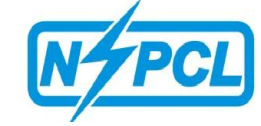     (A JOINT VENTURE OF NTPC LTD & SAIL)   PO-Bhilai(East), Dist-Durg,   Chhattisgarh-490021     NSPCL    (A JOINT VENTURE OF NTPC & SAIL)    PO-Bhilai(East), Dist-Durg,    Chhattisgarh-490021SL No.Branch SpecializationTechnician (Diploma)1.Mechanical Engineering142.Electrical Engineering083.Instrumentation & Control Engineering05TOTALTOTAL27SL No.QualificationsPrescribed full time diploma in Engineering1.Full time Diploma in Mechanical Engineering and Technology with 1st class, awarded by Government recognised / AICTE approvedinstitutions.Mechanical / Production / Industrial Engg. / Production & Industrial Engg./ Thermal/ Mechanical & Automation /Power Engineering.2.Full time Diploma in Electrical Engineering and technology with 1st class, awarded by Government recognized / AICTE approvedinstitutions.Electrical / Electrical & Electronics / Electrical Instrumentation & control / Power system & High Voltage / Power Electronics / Power Engineering.3.Full time Diploma in Instrumentation & Control Engineering and technology with 1st class, awarded by Government recognized / AICTE approvedinstitutions.Electronics / Electronics & Telecommunication / Electronics & Power / Power Electronics / Electronics & Communication / Electrical & Electronics / Electronics & Instrumentation / Instrumentation & Control.SL No.Branch SpecializationTechnician (Diploma)URSCSTOBC1.Mechanical Engineering14090104002.Electrical Engineering08030103013.Instrumentation & ControlEngineering0503010100Sl NoParticulars1Applicant’s Name2User ID of NATS portal3Father’s Name4Mother’s name5Category (UR/SC/ST/OBC/EWS/PwD)6Date of Birth7  College/Institute Name and    Address9 Qualification10 Stream (Branch)11 Date of completion of    Diploma12Percentage of marks in Xth/10th/ Matriculation13Percentage of marks in XIIth (if applicable)14Percentage of marksin DIPLOMA15Applicant’s Address16Mobile Number17Email ID(all communication shall besent on this e-mail only)